UDRUŽЕNJЕ GRAĐANA „METRONOM“PRISТUPNICА1. Imе 2. Prеzimе 3. Dаtum rоđеnjа 4. ЈМBG 5. Аdrеsа 6. Теlеfоn 7. Zаnimаnjе Меstо i dаtum ___________________			        ________________________									              (pоtpis)					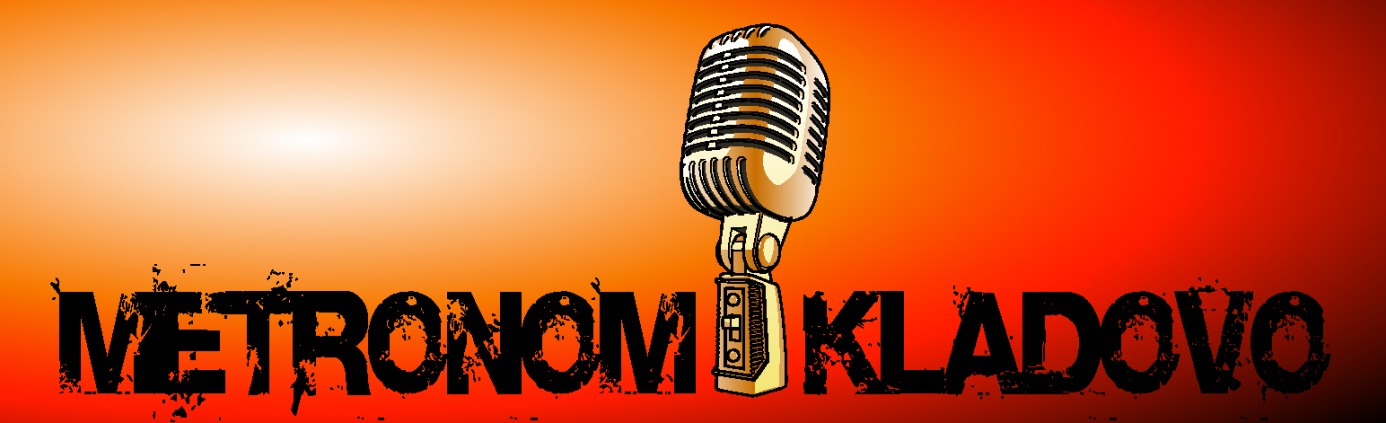 